Lato w sadzie i ogrodzie8 VI – 12 VI 2020r.Propozycje działań i aktywności w domu dla dzieci  5 - letnichTemat: Zakładamy zielnikPiątek: 12 VI 2020 Przewidywane osiągnięcia dziecka:układa kolejno zbiory – z uwagi na liczbę elementów – od najmniejszego do największegoposługuje się pojęciami dotyczącymi zjawisk przyrodniczychwie, jakie korzyści wynikają z funkcjonowania ekosystemu łąkizna zastosowanie ziółwysiewa nasiona ziół do doniczekrozpoznaje i nazywa różne ziołaogląda książki o roślinach, słucha czytanych przez Rodzica informacjiprzygotowuje zielnik z zebranych przez siebie okazów roślinszuka żywych okazów roślin przedstawionych na fotografiiProponowane aktywności dziecka:„Zioła” – zabawa wprowadzająca.Środki dydaktyczne: karty z kwiatami oraz literą na odwrocie (1 kwiat + litera Z, 2 kwiaty + litera I, 3 kwiaty + litera O, 4 kwiaty + litera Ł, 5 kwiatów + litera A)Rodzic prezentuje karty, na których są kwiaty. Dziecko układa je (rozpoczynając od lewej strony) zgodnie z występującą na nich liczbą kwiatów (od najmniejszej wartości do największej). Następnie odczytuje (z pomocą rodzica) zapisane na nich litery. Łączą (w razie potrzeby wspólnie) głoski w słowo, tworząc wyraz ZIOŁA. Następnie zastanawiają się, czym są zioła, gdzie rosną, dlaczego są ważne dla człowieka.„Pachnące na łące” – zabawa rozwijająca zmysły.Środki dydaktyczne: ilustracje lub żywe okazy polskich ziół (rumianek, szałwia, mięta, rozmaryn, krwawnik) Rodzic wraz z dzieckiem przegląda „domowe zasoby” w poszukiwaniu ziół (suszone, w donicy, w formie herbatek lub w ogródku). Dziecko wącha i dotyka zioła. Rodzic może zapoznać dziecko z ich przeznaczeniem. Następnie korzystając z Internetu lub książek oglądają okazy polskich ziół (rumianek, szałwia, mięta, rozmaryn, krwawnik). Dziecko sprawdza czy któreś z ziół znajduje się wśród posiadanych w  domu, porównuje podpisy (na opakowaniu, słoiczku i w Internecie lub w albumie).„Pajączkowy berek” – zabawa ruchowa z czworakowaniem.Uczestnicy wykonują siad podparty (w pozycji „raka”). W tej pozycji będą się mogły przemieszczać, jeśli wesprą się na dłoniach i stopach i lekko uniosą biodra ponad powierzchnię podłoża (w razie potrzeby rodzic uzgadnia dla siebie wygodniejszą pozycję, 
a dziecko pełni rolę pająka). Jeden uczestnik jest „pająkiem krzyżakiem” i próbuje złapać inne „pajączki”. Kogo dotknie, ten staje się „krzyżakiem” i zamienia się rolami z partnerem zabawy. Zabawa trwa do momentu, aż skończy się ustalony czas lub dziecko straci zainteresowanie.„Gimnastyka ogrodnika” – zestaw ćwiczeń porannych. Zapraszamy do ulubionej formy gimnastyki. W razie braku pomysłu z pomocą przyjdzie Internet:https://www.youtube.com/channel/UCYKIbsXGFGqbE8WbMW0joZg„Co nam daje łąka?” – rozmowa na podstawie zdobytych doświadczeń.Dziecko wspólnie z rodzicem starają się wymienić jak najwięcej korzyści wynikających 
z funkcjonowania ekosystemu łąki (odpoczynek, pastwiska dla zwierząt wiejskich, miejsce zamieszkania licznych gatunków zwierząt – w tym owadów, miejsce rozwoju i wzrostu roślinności).„Zielarz” – zabawa taneczna ze śpiewem do pieśni ludowej „Poszło dziewczę po ziele”.Zielarz
Poszedł zielarz po ziele, po ziele, po ziele,nazbierał go niewiele, niewiele, bęc.Przyjdzie do was choroba, choroba, choroba,ziele dam wam dla zdrowia, dla zdrowia, bęc.Ref. Ej, ty, ty, ej, ty, ty,ziele leczy, lecz się ty!„Do czego są nam potrzebne zioła?” – rozmowa kierowana (warto rozmowę wesprzeć ilustracjami lub domowymi zasobami różnych ziół).Rodzic opowiada, w czym pomagają zioła (np. szałwia – płukanie ust, usuwa afty 
i pleśniawki; rumianek – przynosi ulgę przy bólach brzucha i alergicznych odczynach na skórze; mięta – korzystnie wpływa na bóle brzucha; krwawnik – przyspiesza gojenie ran; rozmaryn – zabija wirusy i bakterie, pomaga utrzymać organizm w zdrowiu). Ponadto rodzic wyjaśnia, że kiedy nie było lekarstw dostępnych w aptece, ludzie zbierali zioła i z nich przyrządzali dla zdrowia okłady, napary i inhalacje. Poza tym zioła mają wspaniały zapach 
i poprawiają smak potraw, do których się je dodaje. Dziecko może spróbować wymienić dania, do których rodzice stosują zioła. Należy też zaznaczyć, że dzieci nie powinny samodzielnie stosować ziół. Wprawdzie są one zdrowe, ale nieprawidłowo stosowane mogą zaszkodzić lub wywołać uczulenia.„Siejemy zioła” – zabawa badawcza.Środki dydaktyczne: doniczki, ziemia, nasiona ziół, wodaRodzic przygotowuje doniczki i ziemię. Dziecko wypełniają donice ziemią, a następnie wysiewają nasiona różnych ziół (rodzic zapisuje ich nazwę na doniczce). Przez następne kilka tygodni dziecko obserwuje wzrost roślin i pielęgnują je. Po wakacjach mogą wykorzystać wyhodowane rośliny do dekoracji kanapek lub potraw.„Atlas pełen ziół”– praca z książkami, korzystanie z różnych źródeł informacji.Jeżeli w domu można znaleźć książki lub albumy z roślinami (w tym z ziołami) rodzic zachęca dziecko do przeglądania ich. Poszukują informacji o wybranych roślinach i ziołach, oglądają ilustracje i słuchają informacji czytanych przez rodzica o wybranych okazach.„Czy widzisz ten kwiat?”– zabawa rozwijająca spostrzegawczość podczas spaceru na łąkę.Środki dydaktyczne: na spacer zabieramy fotografie ziół (można też korzystać 
z nowoczesnych technologii), koszulki biurowe na dokumenty, nożyczki.Dziecko poszukuje odpowiedniego egzemplarza rośliny, a kiedy go odnajduje, ucina gałązkę za pomocą przyniesionych ze sobą nożyczek. Należy uczulić dzieci, że nie wolno niszczyć roślin, gdyż są one potrzebne przyrodzie. Każdą gałązkę należy włożyć do koszulki biurowej. Tak przygotowane preparaty można zabrać do domu. Pamiętajmy, by nie zbierać roślin, które są pod ochroną.„Zakładamy zielnik” – zabawa dydaktyczna.Dziecko segreguje i próbuje (z pomocą rodzica i Internetu) nazywać przyniesione ze spaceru rośliny. Następnie rodzic prezentuje dzieciom, w jaki sposób należy zasuszać rośliny, aby stworzyć zielnik (wkłada okazy między gazety i przyciska je ciężkim przedmiotem; co kilka dni należy wymienić gazetę, aby roślina nie spleśniała). Wykonanie drugiej części zadania będzie możliwe dopiero za kilkanaście dni.Gdy rośliny się ususzą będzie można wykonać zielnik. W tym celu dziecko układa suszoną roślinę na kartce i przykleja ją za pomocą paseczków taśmy klejącej. Dokleja karteczkę z nazwą rośliny. Następnie wsuwa kartkę w koszulkę biurową i łączy wszystkie arkusze w atlas.Z           I            O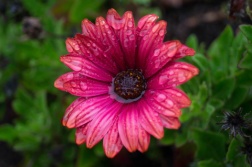     Ł                  A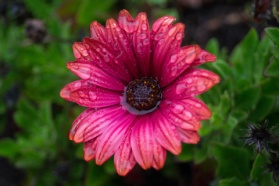 